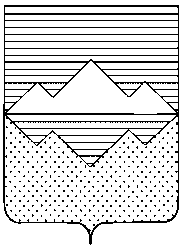 АДМИНИСТРАЦИЯСАТКИНСКОГО МУНИЦИПАЛЬНОГО РАЙОНАЧЕЛЯБИНСКОЙ ОБЛАСТИПОСТАНОВЛЕНИЕОт  «___ »    ______ 2017  года     № ____г. СаткаО  проведении общественных слушаний по рассмотрению объекта: «Сквер по ул. Солнечной»Руководствуясь Федеральным законом от 06.10.2003 № 131-ФЗ «Об общих принципах организации местного самоуправления в Российской Федерации», Федеральным законом от 10.01.2002 №7-ФЗ «Об охране окружающей среды», приказом Госкомэкологии РФ от 16.05.2000 №372 «Об утверждении Положения об оценке воздействия намечаемой хозяйственной и иной деятельности на окружающую среду в Российской Федерации», в целях обеспечения прав  и  законных  интересов  физических  и  юридических  лиц,ПОСТАНОВЛЯЮ:Провести общественные слушания по рассмотрению объекта: «Сквер по ул. Солнечной».Назначить дату проведения общественных слушаний на 08.08.2017 г. в 13:00 по адресу: г. Сатка, ул. Металлургов, 2, зал заседания.Определить организатором общественных слушаний Управление строительства и архитектуры администрации Саткинского муниципального района (Толкачева М.Л.).Начальнику отдела организационной и контрольной работы Управления делами и организационной работы Корочкиной Н.П. опубликовать настоящее постановление в газете «Саткинский рабочий» и на официальном сайте администрации Саткинского муниципального района.Контроль исполнения настоящего постановления возложить на первого заместителя Главы Саткинского муниципального района Баранова П.А.Глава Саткинского муниципального района                                                     А.А. Глазков                                        